CHỈ THỊĐẩy mạnh công tác tuyên truyền, vận động và thực hiện đồng bộ các giải pháp quản lý hoạt động kinh doanh vận tải hành khách bằng ô tôThời gian qua, các cơ quan, đơn vị, địa phương đã triển khai thực hiện nhiều giải pháp nhằm nâng cao hiệu quả, hiệu lực quản lý, đẩy mạnh tuần tra, kiểm soát phát hiện và xử lý nghiêm các hành vi vi phạm trong hoạt động kinh doanh vận tải hành khách bằng ô tô, nhờ đó hoạt động vận tải hành khách trên địa bàn đã đạt được nhiều kết quả tích cực, đáp ứng nhu cầu đi lại của nhân dân; các đơn vị kinh doanh vận tải, chủ xe, lái xe đã quan tâm đầu tư, đổi mới phương tiện bảo đảm các tiêu chuẩn kỹ thuật an toàn, nâng cao chất lượng phục vụ an toàn, văn minh, thân thiện. Tuy nhiên, tình trạng hoạt động vận tải hành khách có nhiều diễn biến phức tạp, nhiều hoạt động vận tải hành khách trá hình như "xe dù, bến cóc", xe chở khách núp bóng xe hợp đồng, xe du lịch, đặt chổ qua mạng hoạt động đón, trả khách trái quy định pháp luật, gây mất trật tự trong vận tải hành khách nhất tuyến xe Buýt liên tỉnh gần kề Huế - Đà nẵng và ngược lại, gây bức xúc trong dư luận xã hội. Nguyên nhân của tình trạng trên là do công tác quản lý nhà nước về hoạt động kinh doanh vận tải còn nhiều bất cập, các quy định pháp luật để đưa các hoạt động kinh doanh vận tải vào cơ chế quản lý chưa đồng bộ; quy định pháp luật để xử lý các hành vi vi phạm về kinh doanh vận tải trái phép chưa đủ sức răn đe, giáo dục; các đơn vị kinh doanh vận tải, chủ xe, lái phụ xe và công tác phục tại bến xe còn nhiều hạn chế, chưa thật đổi mới về cung cách, chất lượng phục vụ, chưa đáp ứng tối đa nhu cầu đi lại của hành khách, chưa áp dụng khoa học công nghệ thông tin vào phục vụ hành khách đi xe. Thực hiện Nghị quyết số 12/NQ-CP ngày 19/2/2019 của Chính phủ về tăng cường bảo đảm TTATGT và chống ùn tắc giao thông giai đoạn 2019-2021 gắn với việc triển khai thực hiện có hiệu quả kế hoạch Năm ATGT 2021 với chủ đề “Nâng cao hiệu lực, hiệu quả thực thi pháp luật bảo đảm trật tự ATGT” và Công điện số 1711/CĐ-TTg ngày 07/12/2020 của Thủ tướng Chính phủ về bảo đảm trật tự an toàn giao thông gắn với phòng, chống dịch COVID – 19 trong dịp Tết Dương lịch, Tết Nguyên đán và lễ hội Xuân 2021. Để tăng cường bảo đảm trật tự, an toàn giao thông, nâng cao hiệu quả, hiệu lực quản lý nhà nước về kinh doanh vận tải hành khách bằng ô tô, nâng cao chất lượng phục vụ, đáp ứng tối đa nhu cầu đi lại của hành khách, kiên quyết lập lại trật tự trong hoạt động vận tải hành khách tuyến Huế - Đà nẵng và ngược lại, Chủ tịch Ủy ban Nhân dân tỉnh yêu cầu Thủ trưởng các cơ quan, ban ngành, đoàn thể và các địa phương theo thẩm quyền, chức năng, nhiệm vụ được giao chỉ đạo, phối hợp và tổ chức thực hiện các giải pháp với các nội dung sau:Tổ chức tuyên truyền, vận động sâu rộng đến cán bộ, công chức, viên chức, người lao động các cơ quan, đơn vị, ban ngành, tổ chức chính trị - xã hội, đoàn thể, trường học và mọi người dân trên địa bàn tỉnh không tham gia, không sử dụng dịch vụ xe dù, xe ké, hoạt động trái quy định khi đi công tác, học tập, du lịch từ Huế đi Đà Nẵng và ngược lại; yêu cầu Ban ATGT các địa phương đẩy mạnh tuyên truyền đến mọi người dân về các chủ trương này và chỉ tham gia giao thông, đi lại bằng các phương tiện của các đơn vị vận tải hợp pháp tại các bến xe.Công an tỉnh chỉ đạo lực lượng Cảnh sát giao thông, công an các địa phương sử dụng các biện pháp nghiệp vụ, phối hợp các lực lượng để phát hiện, ngăn chặn ngay từ khi xuất phát; đẩy mạnh công tác tuần tra, kiểm soát và xử lý nghiêm theo quy định pháp luật đối với các phương tiện vận tải hành khách trá hình như "xe dù, bến cóc", xe chở khách núp bóng xe hợp đồng, xe du lịch, xe đặt chổ qua mạng hoạt động đón, trả khách trái quy định pháp luật. Sở Giao thông vận tải chỉ đạo lực lượng Thanh tra giao thông vận tải tăng cường thanh tra, kiểm tra các điều kiện kinh doanh vận tải theo Nghị định số 10/2020/NĐ-CP ngày 17/01/2020 của Chính phủ quy định về kinh doanh và điều kiện kinh doanh vận tải bằng ô tô đối với các đơn vị kinh doanh vận tải, các bến xe và các phương tiện tham gia vận tải hành khách bằng xe buýt theo tuyến cố định nhằm nâng cao chất lượng phục vụ hành khách đi xe; phối hợp với các lực lượng chức năng tại các địa phương tăng cường tuần tra, kiểm soát hoạt động vận tải hành khách tại các địa điểm có hiện tượng “xe dù, bến cóc". Thường xuyên sử dụng dữ liệu trích xuất từ camera, thiết bị giám sát hành trình để làm cơ sở xử lý nghiêm đối với các tổ chức, cá nhân vi phạm quy định về trật tự an toàn giao thông, nhất là đối với hành vi kinh doanh vận tải hành khách trái phép, chạy sai hành trình, sai tuyến đã đăng ký, dừng, đỗ, đón, trả khách không đúng nơi quy định.Sở Thông tin và Truyền thông chỉ đạo, yêu cầu các cơ quan thông tấn, báo chí đẩy mạnh tuyên truyền các quy định của pháp luật về kinh doanh và điều kiện kinh doanh vận tải bằng xe ô tô, có giải pháp ngăn chặn các địa chỉ quảng cáo liên quan đến xe dù, xe ké, xe dịch vụ qua mạng trên Website…; đẩy mạnh tuyên truyền các quy định pháp luật theo Nghị định số 100/2019/NĐ-CP ngày 30/12/2019 của Chính phủ quy định xử phạt vi phạm hành chính trong lĩnh vực giao thông đường bộ và đường sắt; Nghị định số 10/2020/NĐ-CP ngày 17/01/2020 của Chính phủ quy định về kinh doanh và điều kiện kinh doanh vận tải bằng ô tô.Chủ tịch Ủy ban nhân dân, Trưởng ban An toàn giao thông các huyện, thị xã và thành phố Huế tăng cường chỉ đạo các lực lượng chức năng ở địa phương, công an phường, xã, thị trấn đẩy mạnh việc thực hiện công tác tuần tra, kiểm soát, xử lý vi phạm bảo đảm trật tự, an toàn giao thông đối với hoạt động vận tải hành khách trên địa bàn; tổ chức điều tra, nắm rỏ các tổ chức, cá nhân có phương tiện tham gia hoạt động kinh doanh vận tải hành khách bằng ô tô, các phương tiện chở khách núp bóng xe hợp đồng, xe công nghệ đặt chổ qua mạng hoạt động đón, trả khách trái quy định pháp luật tại địa phương để tăng cường tuyên truyền, phổ biến pháp luật, xử lý, răn đe, giáo dục về kinh doanh vận tải, bảo đảm trật tự an toàn giao thông.Đề nghị Ủy ban Mặt trận Tổ quốc và các tổ chức chính trị - xã hội, đoàn thể đẩy mạnh tuyên truyền, vận động đến mọi tầng lớp nhân dân, cán bộ, công chức, viên chức, người lao động các cơ quan, đơn vị, ban ngành, tổ chức chính trị - xã hội, đoàn thể, trường học và mọi người dân trên địa bàn tỉnh không tham gia, không sử dụng dịch vụ xe dù, xe ké, xe kinh doanh không hợp pháp khi đi công tác, học tập, du lịch từ Huế đi Đà nẵng và ngược lại; hưởng ứng chủ trương của tỉnh trong việc lập lại trật tự hoạt động vận tải hành khách tuyến Huế - Đà Nẵng và ngược lại.Ban An toàn giao thông tỉnh chủ trì, phối hợp các cơ quan, đơn vị chức năng tổ chức các đoàn kiểm tra liên ngành nhằm tăng cường các giải pháp bảo đảm trật tự an toàn giao thông, kiên quyết lập lại trật tự trong hoạt động vận tải hành khách tuyến Huế - Đà Nẵng và ngược lại; kiểm tra, đôn đốc Ban An toàn giao thông các địa phương, các thành viên Ban ATGT tỉnh tổ chức thực hiện các nội dung Chỉ thị này nhất là trong đợt cao điểm bảo đảm trật tự, an toàn giao thông dịp Tết dương lịch, Tết Nguyên đán và các Lễ hội Xuân năm 2021 trên địa bàn toàn tỉnh. Giao Văn phòng Ban An toàn giao thông tỉnh thường xuyên theo dõi, cập nhật thông tin hàng ngày từ Công an tỉnh, Ban An toàn giao thông các địa phương, Tổ công tác liên ngành; đình kỳ tổng hợp, báo cáo Chủ tịch UBND tỉnh, lãnh đạo các cơ quan có thẩm quyền và khi có yêu cầu.Nhận được Chỉ thị này, yêu cầu các Sở, ban ngành, địa phương và các đơn vị liên quan xây dựng chương trình, kế hoạch tổ chức thực hiện đồng bộ các giải pháp bảo đảm trật tự, an toàn giao thông, lập lại trật tự trong hoạt động vận tải phù hợp với điều kiện thực tiễn của địa phương./.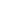 ỦY BAN NHÂN DÂNTỈNH THỪA THIÊN HUẾCỘNG HÒA XÃ HỘI CHỦ NGHĨA VIỆT NAMĐộc lập - Tự do - Hạnh phúcSố: 01/CT-UBNDThừa Thiên Huế, ngày 19 tháng 01 năm 2021Nơi nhận:- TT Tỉnh ủy, TT HĐND tỉnh (b/c);- CT và các PCT UBND tỉnh;- Các sở, ban, ngành, đoàn thể tỉnh;- Các cơ quan TW đóng trên địa bàn tỉnh;- UBND các huyện, thị xã và TP.Huế;- Đài VTV8, TRT, Báo TT Huế;- Cổng Thông tin điện tử tỉnh;- TT Tin học và Công báo tỉnh;- CVP và các  PCVP UBND tỉnh;- Lưu VT, GT.KT.CHỦ TỊCHPHÓ CHỦ TỊCHNguyễn Văn Phương